CỘNG HOÀ XÃ HỘI CHỦ NGHĨA VIỆT NAMĐộc lập - Tự do - Hạnh phúcĐƠN ĐỀ NGHỊ XÉT TỐT NGHIỆP(Dùng cho sinh viên hệ chính quy - Chương trình bằng kép và ngành 2)Kính gửi: Trường Đại học Kinh tế - ĐHQGHNTôi đã hoàn thành chương trình đào tạo ngành (tên ngành 1) ……………………………… của (trường ngành 1)………………………………………….. và đã tích lũy đủ số tín chỉ quy định trong chương trình đào tạo ngành (tên ngành 2) ………………………. ………... của Trường Đại học Kinh tế và đã đủ điều kiện tốt nghiệp theo Qui chế đào tạo của ĐHQGHN. Tôi xin gửi kèm bản sao công chứng (SV đánh dấu x nếu có gửi kèm):    Bằng tốt nghiệp đại học ngành 1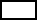     Bảng điểm tốt nghiệp đại học ngành 1Chứng chỉ tiếng Anh đạt trình độ: ……. *           Chứng chỉ kỹ năng mềm *2 ảnh 3x4           Giấy tờ khác (nếu có):………………………………………………………………               Vậy đề nghị được Nhà trường xét công nhận tốt nghiệp vào Đợt: … (Tháng ... / …….).Tôi cam đoan bộ hồ sơ đã nộp là hợp lệ, nếu sai tôi xin hoàn toàn chịu trách nhiệm.Lưu ý: * Nếu sinh viên không có các chứng chỉ trên thì ghi rõ số Quyết định cấp chứng chỉ hoặc thời gian thi lấy chứng chỉ.Họ và tên:Mã số sinh viên:Mã số sinh viên:Ngày sinh: Nơi sinh:Nơi sinh:Lớp:Khoá:Khoá:ĐT liên hệ: ĐT liên hệ: Email: Email: Là sinh viên cử nhân hệ chính quy - Chương trình đào tạo ngành ……………………………… - chuyên ngành ………………………….. của Trường ĐH Kinh tế - ĐHQGHN.Là sinh viên cử nhân hệ chính quy - Chương trình đào tạo ngành ……………………………… - chuyên ngành ………………………….. của Trường ĐH Kinh tế - ĐHQGHN.Là sinh viên cử nhân hệ chính quy - Chương trình đào tạo ngành ……………………………… - chuyên ngành ………………………….. của Trường ĐH Kinh tế - ĐHQGHN.Là sinh viên cử nhân hệ chính quy - Chương trình đào tạo ngành ……………………………… - chuyên ngành ………………………….. của Trường ĐH Kinh tế - ĐHQGHN.Là sinh viên cử nhân hệ chính quy - Chương trình đào tạo ngành ……………………………… - chuyên ngành ………………………….. của Trường ĐH Kinh tế - ĐHQGHN.Là sinh viên cử nhân hệ chính quy - Chương trình đào tạo ngành ……………………………… - chuyên ngành ………………………….. của Trường ĐH Kinh tế - ĐHQGHN.Là sinh viên cử nhân hệ chính quy - Chương trình đào tạo ngành ……………………………… - chuyên ngành ………………………….. của Trường ĐH Kinh tế - ĐHQGHN.Là sinh viên cử nhân hệ chính quy - Chương trình đào tạo ngành ……………………………… - chuyên ngành ………………………….. của Trường ĐH Kinh tế - ĐHQGHN.Là sinh viên cử nhân hệ chính quy - Chương trình đào tạo ngành ……………………………… - chuyên ngành ………………………….. của Trường ĐH Kinh tế - ĐHQGHN.Ngành đào tạo thứ nhất:Ngành đào tạo thứ nhất:Ngành đào tạo thứ nhất:TrườngNăm trúng tuyển ngành thứ nhất:Năm trúng tuyển ngành thứ nhất:Năm trúng tuyển ngành thứ nhất:Thời hạn tối đa hoàn thành khoá học ngành thứ nhất:Thời hạn tối đa hoàn thành khoá học ngành thứ nhất:Thời hạn tối đa hoàn thành khoá học ngành thứ nhất:Hà Nội, ngày …… tháng …… năm …………Sinh viên(ký, ghi rõ họ, tên)